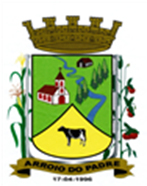 ESTADO DO RIO GRANDE DO SULMUNICÍPIO DE ARROIO DO PADREGABINETE DO PREFEITOÀ			Mensagem 44/2023.Câmara Municipal de VereadoresSenhor PresidenteSenhores VereadoresCom o objetivo de legalizar o pagamento de adicional de gratificação a membros da Comissão Permanente de Sindicâncias Investigatórias e Disciplinares e Processos Administrativos Disciplinares e Especiais de nosso município, envio-lhes o projeto de lei 44/2023.          Assim, o projeto de lei 44/2023 disciplina os procedimentos para a concessão da gratificação proposta.          A Comissão de Avaliação e julgamento de Sindicâncias e Processos Administrativos quando em atividade, reconhece o Poder Executivo que por vezes são situações bastante complicadas a serem enfrentadas e por isso a concessão de uma gratificação pelo trabalho desenvolvido será um incentivo para a condução dos procedimentos que cada processo requer.           No projeto de lei fizemos constar que no mês em que a Comissão não tiver atividade que o pagamento da gratificação será suspensa, isto porque, se não tem nada a analisar e a elaborar, não foi preciso dispensar tempo para estas tarefas.           Deste modo, concluindo, pela possibilidade do pagamento desta gratificação, aguardamos também a sua aprovação, conforme o presente projeto de lei.Nada mais.Atenciosamente.Arroio do Padre, 16 de fevereiro de 2023_____________________Rui Carlos PeterPrefeito MunicipalAo Sr.Juliano Hobuss BuchweitzPresidente da Câmara Municipal de VereadoresArroio do Padre/RSESTADO DO RIO GRANDE DO SULMUNICÍPIO DE ARROIO DO PADREGABINETE DO PREFEITOPROJETO DE LEI Nº 44, DE 16 DE FEVEREIRO DE 2023.Autoriza o Poder Executivo a pagar adicional de gratificação aos membros da Comissão Permanente de Avaliação e Julgamento de Sindicâncias Investigatórias e Disciplinares e Processos Administrativos Disciplinares e Especiais.Art. 1º A presente Lei autoriza o Poder Executivo a pagar adicional de gratificação a seus servidores, membros da Comissão Permanente de Avaliação e Julgamento de Sindicâncias Investigatórias e Disciplinares e Processos Administrativos Disciplinares e Especiais.Art. 2º A gratificação de que trata o art.1º desta Lei será paga mensalmente aos servidores que fizerem parte da Comissão Permanente de Avaliação e Julgamento de Sindicâncias Investigatórias e Disciplinares e Processos Administrativos Disciplinares e Especiais, da seguinte forma:ao presidente da Comissão: R$ 200,00 (duzentos reais).aos demais membros em número de 02 (dois), R$ 150,00 (cento e cinquenta reais) a cada um.Parágrafo Único: Nos meses em que não tiver nenhum processo a ser analisado e por consequência não for realizado nenhuma reunião da Comissão, ficará suspenso o pagamento do adicional de gratificação para o exercício da atividade.Art. 3º Os membros da Comissão Permanente de Avaliação e Julgamento de Sindicâncias Investigatórias e Disciplinares e Processos Administrativos Disciplinares e Especiais serão nomeados por portaria.Art. 4º O valor do adicional de gratificação de que trata esta Lei será paga aos servidores somente enquanto forem membros da Comissão, não sendo incorporado ao vencimento do servidor.Art. 5º Se eventualmente forem designados a fazerem parte da Comissão, servidores ocupantes de Cargos Comissionados ou Funções de Confiança não farão jus a gratificação de que dispõe esta Lei.Art. 6º Os valores do adicional de gratificação poderão ser reajustados na mesma data e no mesmo percentual da revisão geral dos vencimentos dos servidores, havendo disponibilidade financeira para tanto e espaço no índice de despesa de pessoal do município.Art. 7º As despesas decorrentes desta Lei serão suportadas por dotações orçamentárias com vínculo a despesa de pessoal, constante no orçamento municipal vigente.Art. 8º Esta Lei entra em vigor na data de sua publicação.            Arroio do Padre, 16 de fevereiro de 2023.Visto técnico:Loutar PriebSecretário de Administração, Planejamento, Finanças, Gestão e Tributos.                         		Rui Carlos PeterPrefeito Municipal